                                                                         | 2023-2024 CALENDAR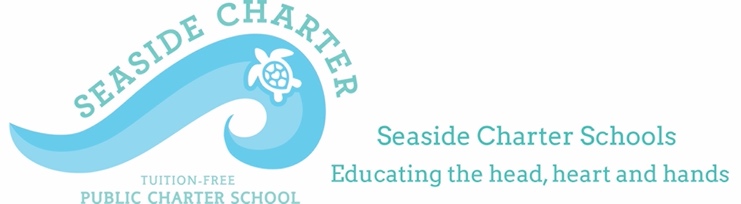 Some Notes About Our Calendar….**Early Dismissal times do not pertain to Sea Turtle ELC students. ** Meet & Greet- Meet your teacher and drop off school supplies! Schedules will be sent out weeks prior.** Open House – Come see what we have been up to! **Rose Ceremony - First Grade rite of passage ceremony at all campuses. ** Testing Information Night – Get informed about all of the State required testing and what it looks like at Seaside.** Special Friends Day – Students are welcome to bring a special friend to see the Seaside magic for a day! Typically, students invite a grandparent, parent, or another elder they look up to.**AGC Kick Off – Our Annual giving campaign is the biggest fundraiser of the year! **Festival of Courage – ELC & K-8 Festival celebrating everyone’s inner light and strengths.**Fall Festival – Come join us at our Mandarin location for a day of family fun! We will have so much to do, yummy food and pumpkins!**Lantern Walk - As we journey into the darkest time of the year, this festival reminds us of the importance of kindling warmth and light in our hearts.**Winter Art Market – Join us at North campus for a day of family fun with vendors, food trucks, and lights! **Winter Spiral – Celebrated near the Winter Solstice, this festival reminds us that as nature sleeps, we must be wakeful!**Oratorical Festival - Inspired by the life and legacy of Dr. Martin Luther King Jr. and in honor of Black History Month, this festival will feature poetry performances by classes and individuals.**Fun Run- Fun Run is a fundraiser used to support teacher training and salary increases for trained teachers. On the day of the event students get to participate in a run!**Annual Golf Tournament – Grab your friends and come out for a fun day of golf, food, prizes, raffles and silent auctions!**Gnome Swap – PTA/PTO Sponsored Family engagement event. Keep an eye out for information from your PTO/PTA about a month before hand. **Maypole – ELC & K-8 graders welcome spring with festive may pole dances during the school day.**May Festival – Join us at our Beach campus for our Spring Festival inviting warmer weather. We will have vendors, food trucks, fun crafts, and maypole for everyone!** ELC Graduation- Our little friends at our ELC will swim across the pond to join us the following year in elementary school!**Kindergarten Bridge Ceremony – A daytime ceremony celebrating the completion of kindergarten as students move towards grade school. **Fifth Grade Step Up – A daytime ceremony celebrating the passage to middle school. **8th Grade Graduation – An evening celebration celebrating the passage to high school.  **NO PM Extended Day on May 31st pick up at 12:00 (Last Day of School)More information including specific times, locations, and details for each event will be sent out by the school prior to the date listed on the calendar. Exact details will vary from campus to campus. 4            All School Offices Closed 31           Teacher Training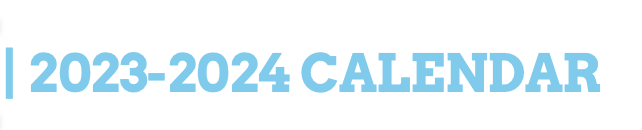  1-5       All School Offices Closed 8       Employee Inservice15      All School Offices Closed17      Early Dismissal @1:00 PM23      Open House31      Early Dismissal @1:00 PM1-3        Teacher Training7-11      Employee Inservice9-11       Meet & Greet14          First Day of School18          Rose Ceremonies 22          Parent Info Night 6pm30          Early Dismissal @1:00 PM5-9      Seaside Spirit Week7         Early Dismissal @1:00 PM19       All School Offices Closed23       Oratorical Festival28       Early Dismissal @1:00 PM4         All School Offices Closed13       Early Dismissal @1:00 PM15       Special Friends Day15       AGC Kick Off22       Festival of Courage26       Open House27       Early Dismissal @1:00 PM13        Early Dismissal @1:00 PM14        Fun Run15        Employee Inservice18-22   All School Offices Closed27        Early Dismissal @1:00 PM29       All School Offices Closed7           Fall Festival11         Early Dismissal @1:00 PM16         Employee Inservice - NO SCHOOL25         Early Dismissal @1:00 PM10           Early Dismissal @1:00 PM15-19     Gnome Swap24           Early Dismissal @1:00 PM26       Fifth Grade Pentathlon7-9         Lantern Walk10          All School Offices Closed15           Early Dismissal @1:00 PM22-24     All School Offices Closed29          Early Dismissal @1:00PM3     Maypole4     May Festival8     Early Dismissal @ 1:00 PM24   Field Day27   All School Offices Closed28   Mandarin ELC Graduation Ceremony28   Kindergarten Bridge Ceremony28   Mandarin 8th Grade Graduation29   Fifth Grade Step Up  29   Beach ELC Graduation Ceremony30   Beach Eighth Grade Graduation31   Last Day of School- Dismissal @ 12:002            Winter Art Market5-7         Winter Spiral13          Early Dismissal @1:00 PM22-29    All School Offices Closed3-5    Weather Days6-7    Employee InserviceCalendar KeyFirst & Last Day of School School Festivals & EventsConsortium Wide Public EventsEarly DismissalWeather Day (No School/Closed)Employee Inservice Days (No School for Students)All School Offices ClosedTeacher Training (No School for Students)